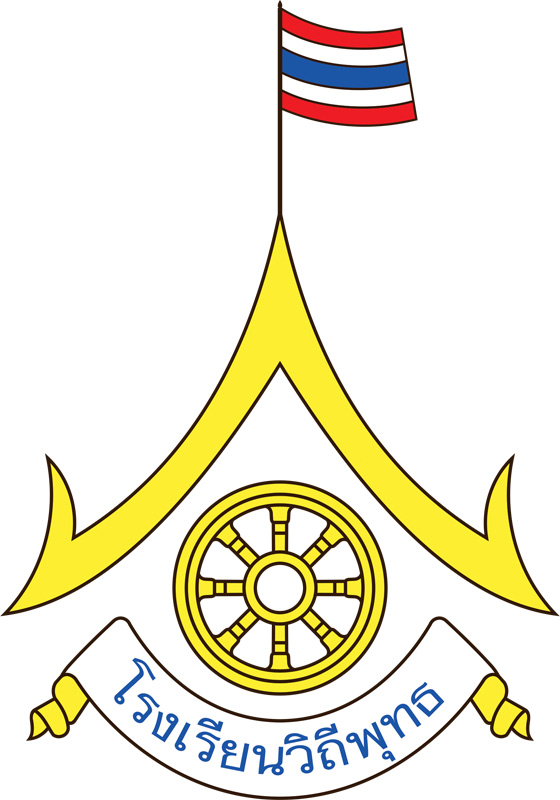 ของโรงเรียนบ้านแสนตอเลขที่ ๓๖ หมู่ ๖ ตำบลน้ำแพร่ อำเภอหางดง จังหวัดเชียงใหม่สำนักงานเขตพื้นที่การศึกษาประถมศึกษาเชียงใหม่ เขต 4เลขที่ ๑๓๔ หมู่ ๘ ถนน เชียงใหม่-ฮอด ตำบลสันกลาง 			  อำเภอสันป่าตอง จังหวัดเชียงใหม่สังกัดสำนักงานคณะกรรมการการศึกษาขั้นพื้นฐานกระทรวงศึกษาธิการ